проект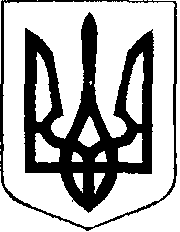                                                У К Р А Ї Н А            Жовківська міська рада  Жовківського району Львівської області	51-а сесія VIІ-го демократичного скликання 				         РІШЕННЯВід                              2020р.    № _______	м. ЖовкваПро  внесення  змін  в рішення   міської  ради № 32 від  14.11.2019року  «Про надання дозволу гр.. Бей Г.М. на розробку проекту землеустроющодо відведення земельної ділянки длябудівництва та обслуговування житлового будинку, господарських будівель і спорудпо вул. Л.Українки, 144 б  в м.Жовкві».                      Розглянувши заяву гр. Бей  Галини Миколаївни та долучені документи, керуючись ст.26 Закону України “Про місцеве самоврядування в Україні”, Жовківська міська радаВ И Р І Ш И Л А:Внести  зміни  до рішення 45-ої сесії Жовківської міської ради № 32 від 14.11.2019 року “Про надання дозволу гр.. Бей Г.М. на розробку проекту землеустрою щодо відведення земельної ділянки для будівництва та обслуговування житлового будинку, господарських будівель і споруд» , виклавши пункт 1.1. в наступній редакції:1.1.    Надати дозвіл гр. Степанюк Михайлу Петровичу на розробку проекту відведення земельної ділянки  орієнтовною площею 0, 0740 га,  для будівництва та обслуговування житлового будинку, господарських будівель і споруд    по вул. Л.Українки,144 бв м. Жовкві, у відповідності до детального плану території по вул.Л.Українки,144 б  в м.Жовкві .Міський  голова                                                                                             Петро Вихопень